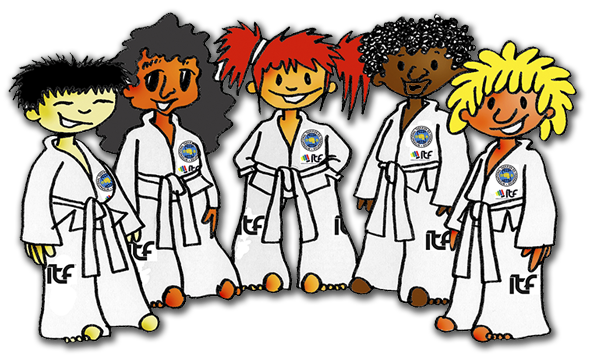 RAINBOW WORDBOOKLETNAME - - - - - - - - - - - - - - - - - - - - CLUB  - - - - - - - - - - - - - - - - - - - -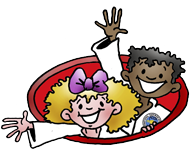 Rainbow SystemThe Rainbow system has been designed specifically for children between the ages of 3 and 8 years old. It aims to provide the child with a solid foundation in martial arts, whilst also instilling a sense of discipline and respect towards people in authority.Another main objective of the program is to develop the child’s balance, co-ordination, flexibility and fitness. Children often have a natural ability for these skills, therefore this program allows their progress to be closely monitored and rewarded with a unique grading system. Your child will be evaluated on their own merit, making the grading system very individual to the child’s own level of development. At the Instructors discretion, he/she will assess the child’s improvement and provide different training drills and exercise to meet their capabilities.The grading system is as follows:10th kup 	white belt9th      kup	white belt red tag8th   kup	orange belt7th   kup	orange belt blue tag6th   kup 	purple belt5th   kup	purple belt green tag4th   kup	brown belt3rd   kup	brown belt white tag2nd   kup	brown belt white stripe1st   kup	yellow tagYour child would then be promoted to 8th kup yellow belt and take their place in the junior class. However, please remember that the majority of children do not have to go through the entire Rainbow grading system before they are accepted into the junior class. The Instructor may decide to promote them to the next grade if they show a certain amount of potential. Only very young children, or those with attention or physical difficulties, may have to complete the full Rainbow programme. Prior to your child advancing up to the junior class, a good Instructor should let the Rainbow student train with the advanced class, whilst still attending their normal class, for a recommended 3 months. This should be at no extra cost to the parent, as it is of most importance that the child is comfortable with moving up to the next level.Your child will never fail a Rainbow grading for not knowing their Taekwon-Do terminology, however, we would like to encourage parents to help their child get into the routine of revising for tests and help them learn their words relevant to their grade as often as possible. When your child reaches the junior class they will not be permitted to grade unless sufficient effort is made to learn the words. If your child has any learning difficulties we take this into consideration and offer personal help during the class.We try to make the children understand that if they want something in life, they have to work for it. Although the Rainbow children are young, they have enormous absorption levels, and this is what we are looking to enhance.I also encourage parents to talk directly to myself to obtain progress reports on their child’s martial arts future or any other TKD matter.Yours Sincerely,David CondieSenior Instructor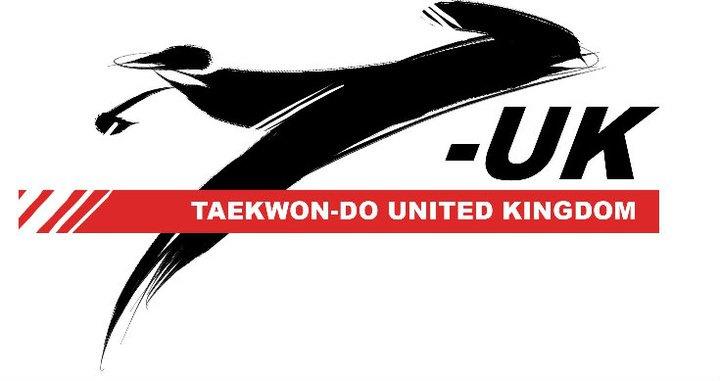 WHITE BELT (10th Kup)WORDSTaekwon-Do  	means 	           Foot, Hand, ArtChariot Sogi	           means		Attention StanceAp Joomuk		means		Front forefistSonkal		means		KnifehandHanna		means		OneDool			means		TwoNow find them…                 
Respect your parents...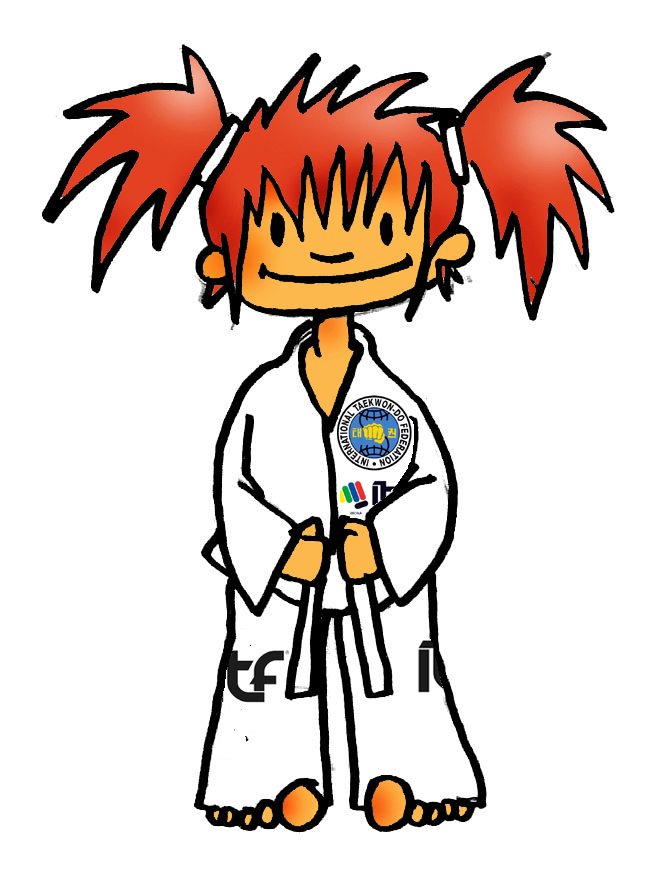 WHITE BELT RED TAG (9th Kup)WORDSGunnan Sogi              means	Walking StancePakat Palmok             means	Outer Forearm1st Tenet of TKD         means              	Courtesy (being polite & respectful)Set                              means	ThreeNet                              means	 FourDobok                         means                         Training suitTi                                means                         BeltUNSCRAMBLE THE LETTERS TO REVEAL WORDS...TES      _ _ _	ENT        _ _ _SYCUTORE       _ _ _ _ _ _ _ _	KATAP KAMLOP  _ _ _ _ _ _ _ _ _ _   	UNAGNN SIGO       _ _ _ _ _ _  _ _ _ _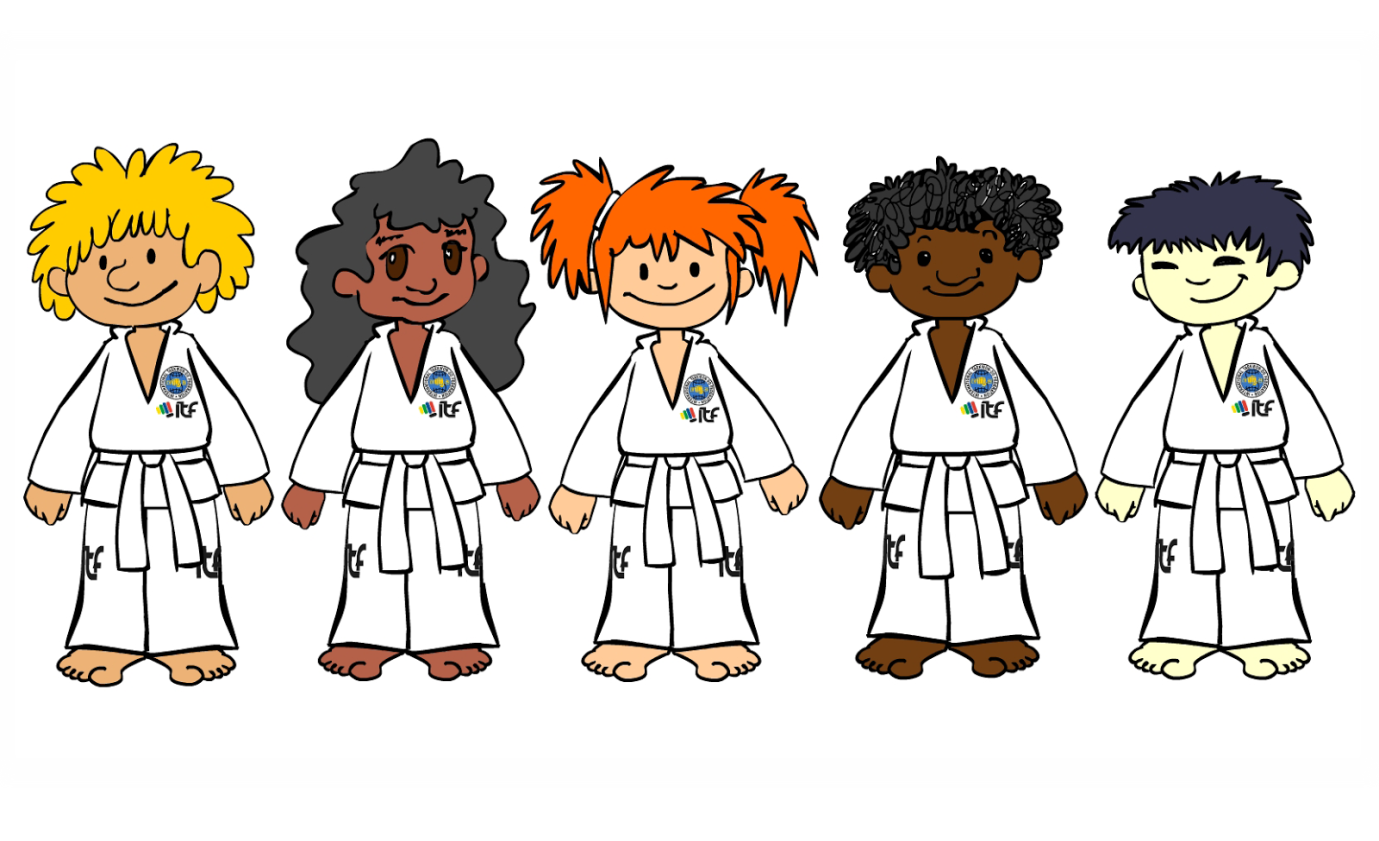 ALWAYS be strong and defend yourself, but NEVER be a bully.ORANGE BELT (8th Kup)WORDSAnnun Sogi                         means		Sitting StanceNarani Sogi			means		Parallel Stance2nd Tenet of TKD		means		Integrity (doing what’s right)Balkal			           means		Sword edge of footAn Palmok			means		Inner forearmDassot			means		FiveYassot			means		SixSijak                                   means                      StartColour in and design your own dobok.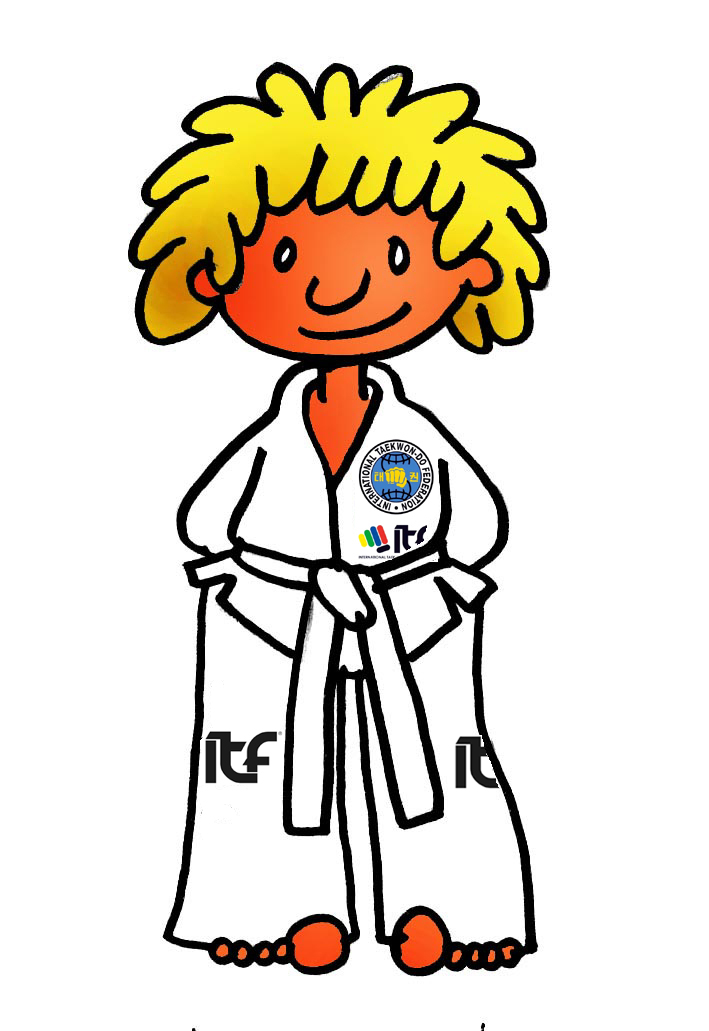 Always try your very best..ORANGE BELT BLUE TAGS (7th Kup)WORDSNuinja sogi               means                     L-stanceDojang		means		Training Hall3rd Tenet		means		Perseverance (keep trying when hard)Chon Ji		means		Heaven and Earth (has 19 moves)illgop			means		SevenYodel			means		EightGuman                     means                      Stop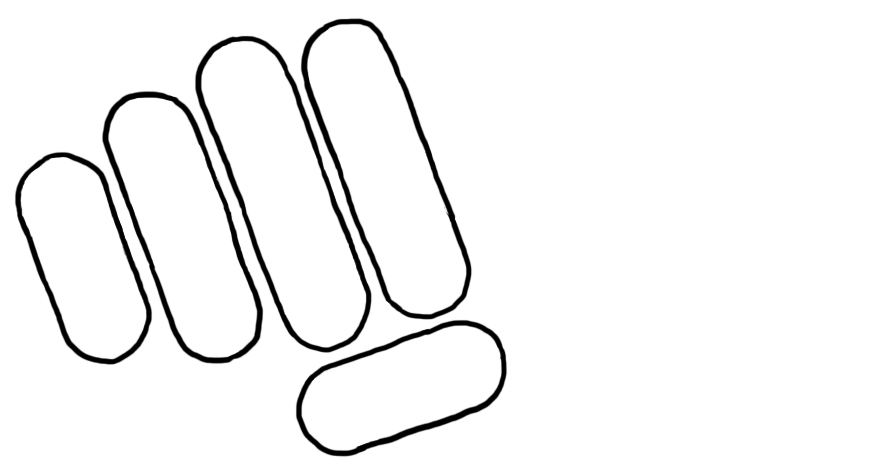 A good student always behaves...PURPLE BELT (6th Kup)WORDSSaju Jirugi			means		Four directional punch4th Tenet of TKD		means		Self control ( never lose your temper)Sonkut			means		FingertipDung Joomuk		means		BackfistAhop				means		NineYoll				means		TenSwiyo                                  means                      At ease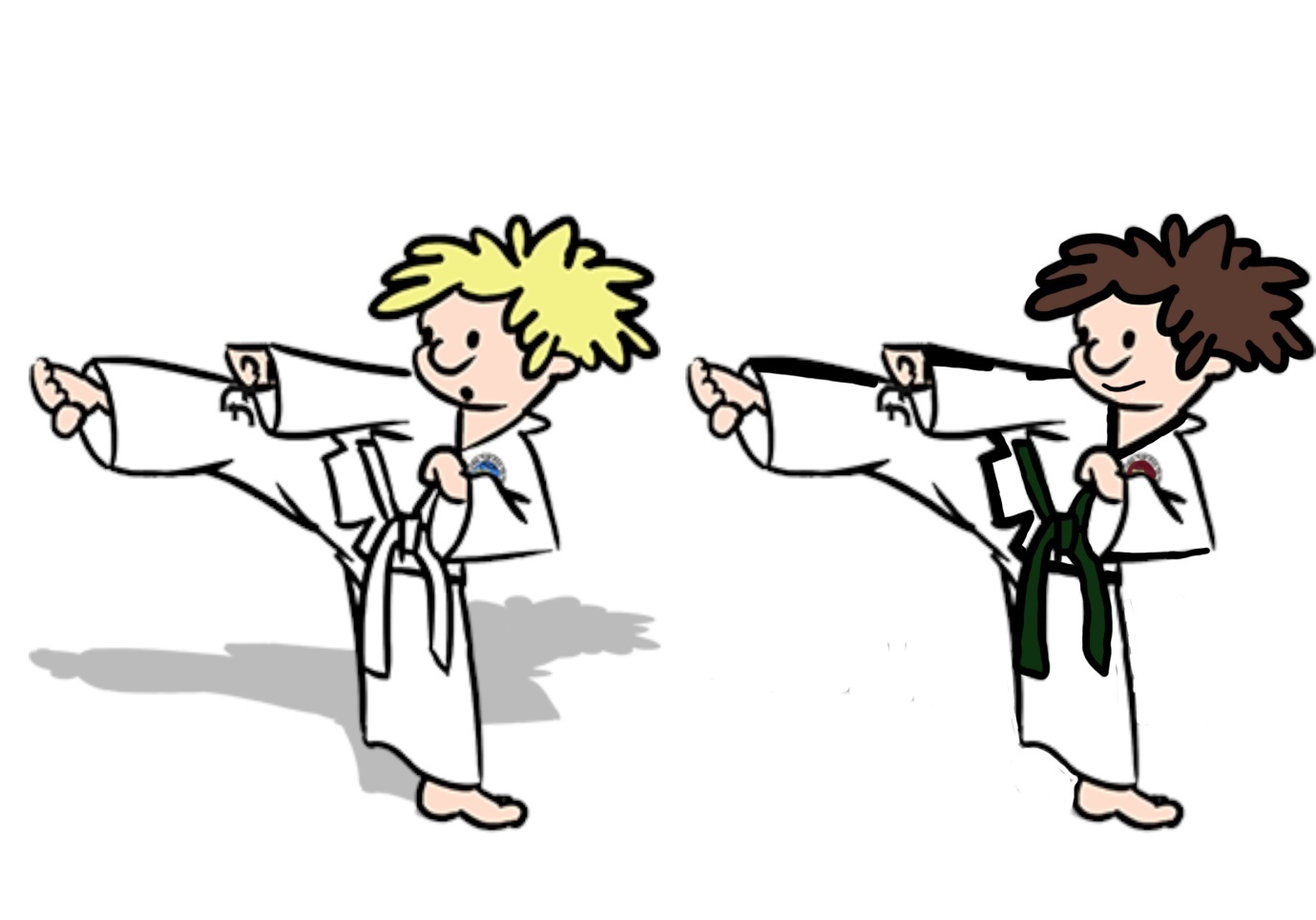 Always keep trying your best even when things get hard and you feel like quitting...PURPLE BELT GREEN TAGS (5th Kup)WORDSWhite belt			means		InnocenceYellow belt			means		Earth5th Tenet of TKD		means		Indomitable Spirit                                                                            (Against all odds, show inner belief)Makgi                                  means                      BlockChagi                                  means                       Kick TKD QUIZCan you name all 5 tenets of TKD?How many movements has Chon Ji got?How many stances can you name?How many parts of the hand do you know?Do you know what white and yellow belt mean?If you can answer all of the questions above, tell your Instructor the answers.  You are on your way to becoming a junior member of TKD.A good student behaves inside and outside the training hall and should always show good manners...BROWN BELT (4th Kup)BROWN BELT WHITE TAG (3rd Kup)BROWN BELT WHITE STRIPE (2nd KupYELLOW TAGS (1st Kup)From brown belt and above your child should be in preparation for the yellow belt class.  Your child’s age, balance, co ordination and confidence levels will determine what grade your child advances up to in the junior class.All Instructors will be constantly breaking up movements into sections and grade accordingly.  If the student can get through that is required of them, then they will be promoted to 8th kup junior yellow belt at their next grading.WORDSTested on all previous terminology.TAEKWON-DO MATHS!hanna + hanna = 	_ _ _ _ _		ahop -  set = 	_ _ _ _ _ _net x dool = 		_ _ _ _ _		 yoll – dassot =	 _ _ _ _ _ _yassot + dool = 	_ _ _ _ _		illgop – hanna =	 _ _ _ _ _ _Stretch daily and set new goals...TAEKWONDOTMSLFMNQAQGCDAAOGLCXNDSALNDFNFVGNCVDHCOVGKEDAVFKUMOOJPARHJUGEELMLICLFBFIPJYCHJFGJGCHARIYOTSOGIZ